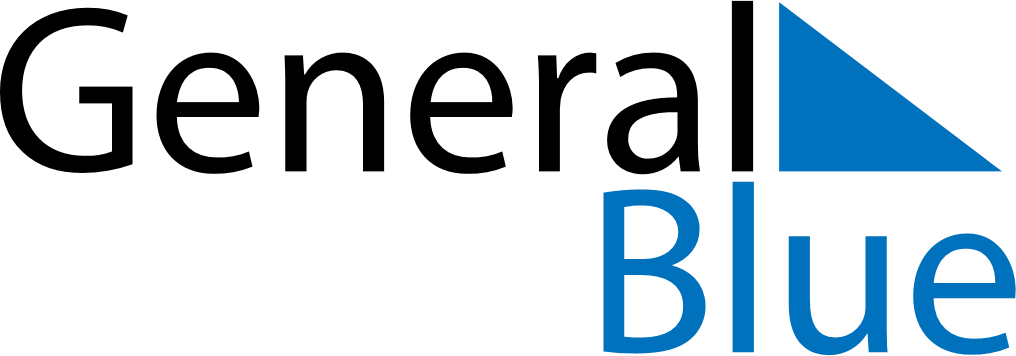 Weekly Meal Tracker May 28, 2023 - June 3, 2023Weekly Meal Tracker May 28, 2023 - June 3, 2023Weekly Meal Tracker May 28, 2023 - June 3, 2023Weekly Meal Tracker May 28, 2023 - June 3, 2023Weekly Meal Tracker May 28, 2023 - June 3, 2023Weekly Meal Tracker May 28, 2023 - June 3, 2023SundayMay 28MondayMay 29MondayMay 29TuesdayMay 30WednesdayMay 31ThursdayJun 01FridayJun 02SaturdayJun 03BreakfastLunchDinner